          PROJETO DE LEI Nº     DE 2020DÁ DENOMINAÇÃO AO POSTO DE ENFERMAGEM LOCALIZADO NO UPA (UNIDADE DE PRONTO ATENDIMETO “ dR. DÉCIO MARIOTONI”) DÊ “LENI PEROTO”A CÂMARA MUNICIPAL D E MOGI MIRIM APROVA:              Art. 1º O Posto de Enfermagem localizado na UPA – Unidade de Pronto Atendimento “Dr. Décio Mariotoni” passa a denominar-se: - “Posto de Enfermagem Leni Peroto”Art. 2º Fica o Poder Executivo autorizado a afixar placa com o nome da 	conceituada Auxiliar de Enfermagem Leni Peroto, que foi de grande profissionalismo e competência para a população mogimiriana.Art. 3º Esta Lei entra em vigor na data de sua publicação, sendo 	revogadas as disposições em contrário. Sala das Sessões “Vereador Santo Róttoli”, em 24 de agosto de 2. 020.            VEREADOR DR. GERSON LUIZ ROSSI JUNIORPRESIDENTE DA COMISSÃO DE JUSTIÇA E REDAÇÃO“CIDADANIA”      JUSTIFICATIVALeni Peroto PereiraNascida em 15/05/1957, Leni Viveu 63 anos intensamente mãe de duas filhas Mara Goldim e Paula Pereira avó de 03 netos Ana Laura, Pedro Henrique e João Vitor e sogra de Diego e Renato.Leni foi casada por 45 anos com Luiz Carlos Pereira ex-  funcionário Público de Mogi Mirim o qual aposentou sendo membro da corporação da Brigada de Incêndio de Mogi Mirim.Leni Peroto auxiliar de enfermagem, atuou em Mogi Mirim em diversos Postos de Saúde e na UPA -  Unidade de Pronto Atendimento “Dr. Décio Mariotoni” onde sempre teve o carinho e admiração por todos.Leni sempre foi uma pessoa sincera, amiga, companheira e sempre ajudava o próximo não media esforços para fazer o bem.Uma família vitimizada pela COVID 19, onde em 11 de junho faleceu o seu esposo Luiz Carlos, posteriormente sua em 02 de julho de 2.020 faleceu sua irmã gêmea Luci Peroto e por fim em 18 de julho de 2.020 o vírus venceu Leni Peroto, uma grande lutadora, deixando a todos com muita saudade, admiração pela pessoa maravilhosa que sempre e que tiveram o prazer de conhece-la.“Numa época onde o vírus parou o mundo, Leni Peroto, virou uma estrela de símbolo de bondade, amor e caridade. ”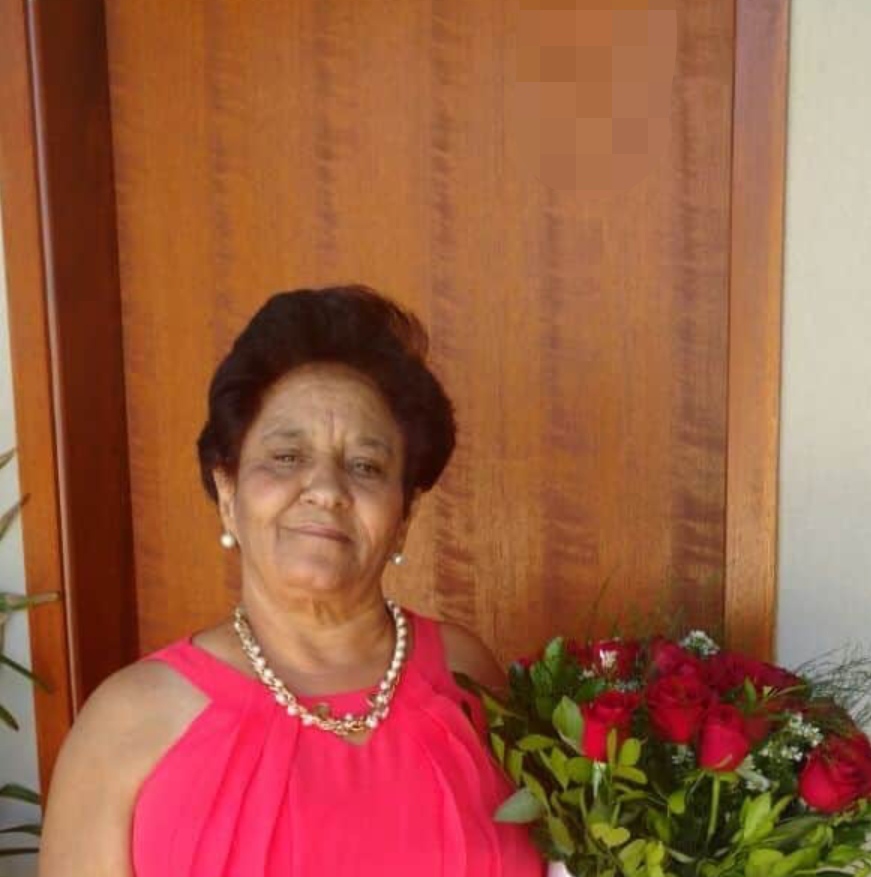 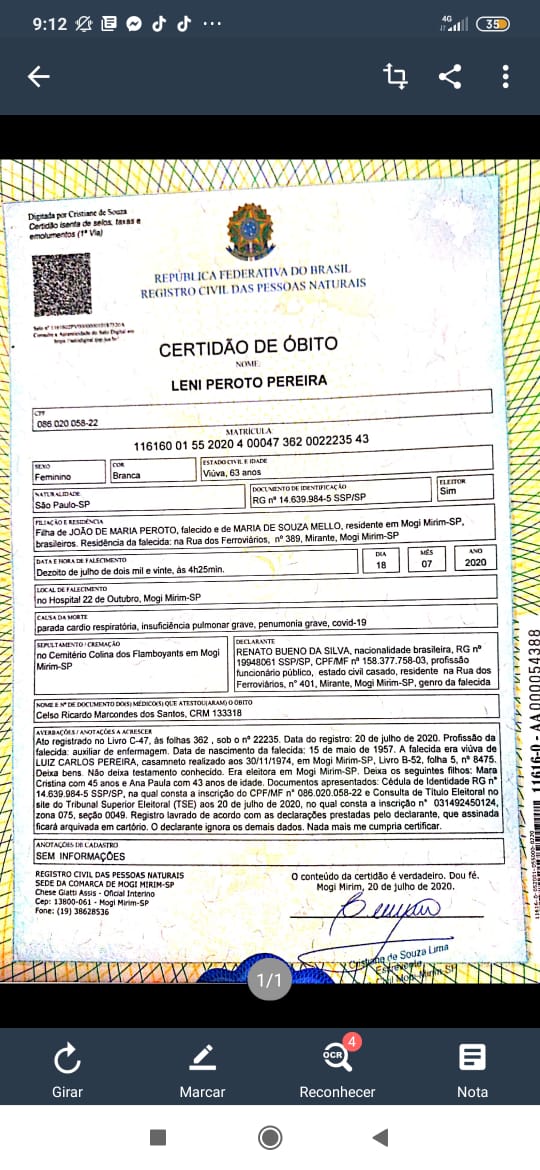 